    Competitor’s Corner 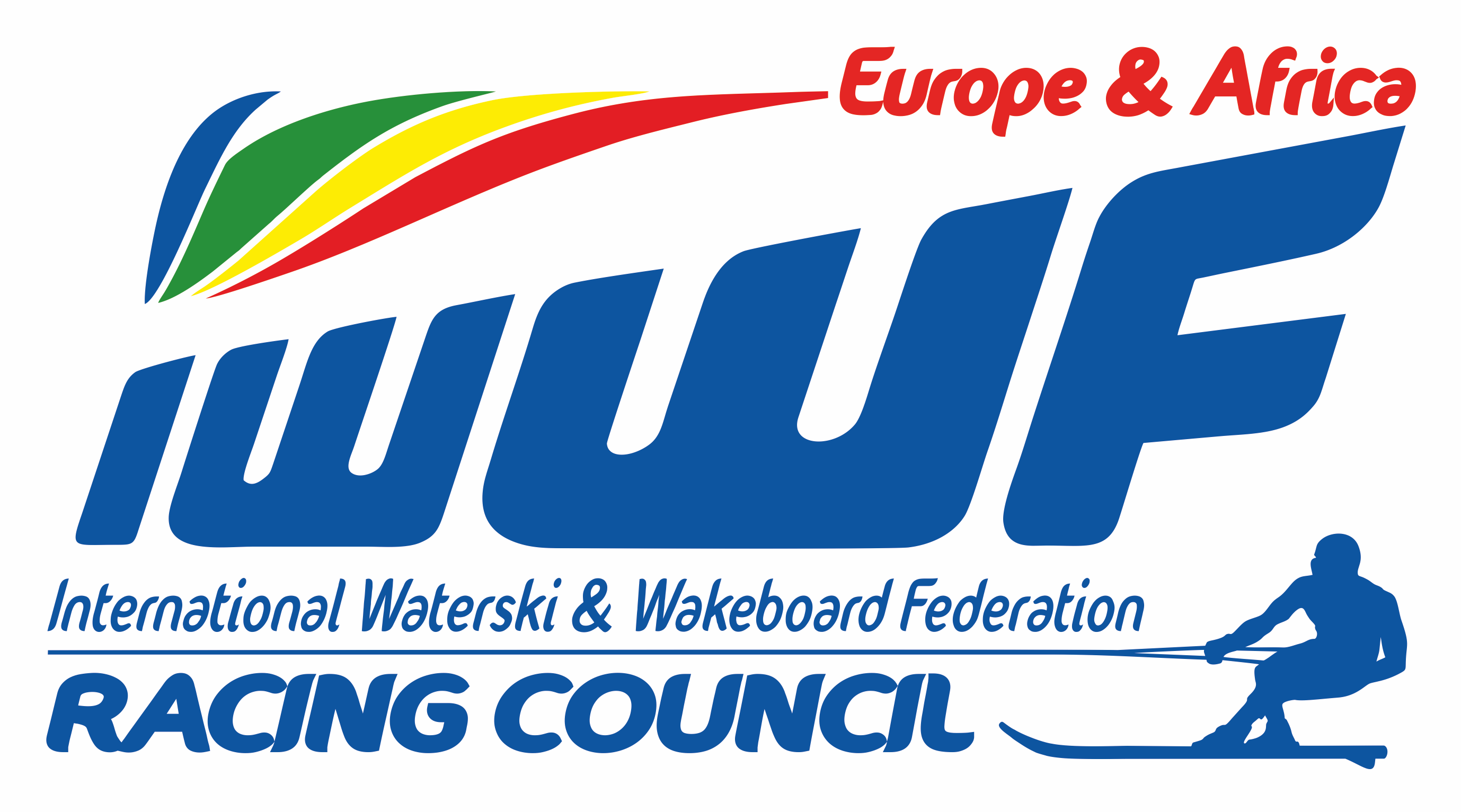 Info – News Bulletin : 1/2015                                                                                           Survey Masters 2016 Dear E&A skiers and teams,During the last E&A meeting dd 30/01/2015 in Toulouse France the issue of Masters running behind a F2 came to the table. Therefore we would like to have competitor's feedback prior to making a final decision for 2016.The below URL is the direct address to our survey:https://www.murvey.com/s?54f39113bf594856052b65f2Please copy above URL to your browser... In case you cannot access same you can advise your feedback with below manual form.You are kindly requested to reply via this survey by latest March 30th 2015.Thanks in advance for your soonest reactions to this matterYours in Water-ski RacingChris RYDLSurvey - Motorclass restriction to 300 cc  Masters categorie 2016 During the last E&A meeting in Toulouse France the issue of Masters running behind a F2 came to the table.  Therefore we would like to have competitor's feedback prior to making a final decision for 2016.Top of FormBottom of FormTop of FormBottom of FormTop of FormBottom of FormTop of FormBottom of FormPls mail your reply to chrisrydl@eculine.com1. identificationSurnameSurname★NameName★FederationFederation★2. what is your statusSkierPilotObserver3.In which category are you active in 2015 ?MastersKidsJuniorsMen F1/F2/F3Ladies F1/F2/F34.Will you be competing in Masters 2016 ?yesno5.  Are you in favor of motor class restriction of 300 cc (F2) for Masters ?yesnoPlease motivate your choice :